東京経済大学陸上競技部メールニュース2021-1（2021.1.1）大川歩夢（2）、箱根駅伝関東学生連合6区にエントリー！！！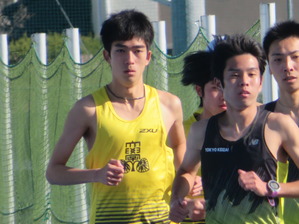 順調な調整・大川（12/26武蔵村山）　　第97回箱根駅伝関東学生連合に選出されている大川歩夢（2）が、2020年12月29日に発表された区間エントリーで6区を走ることが決定しました。これで体調不調、故障等で当日変更がない限り箱根路を東経大の選手が走ります。東経大の箱根駅伝出場は、5年前の吉村匠（平成28年卒）以来2人目の快挙、しかも同じ6区です。　大川は、学生連合に選出以降の競技会で5000ｍ・14分09秒09、10000ｍ・29分15秒36の東京経済大記録を樹立、12月11日から13日の筑波大学で行われた合宿でもしっかりと課題トレーニングをこなし好調を維持しています。大川の目標は、吉村の記録1時間01分18秒をしのぐ1時間切りです。今回の箱根駅伝はコロナ下の開催であり沿道における応援は自粛要請が出ています。東経大も一切の応援体制を組んでいません。支援者の皆様には、テレビの画面を通じて熱い応援をよろしくお願い申し上げます。＜関東学生連合・弘山勉監督の大川評＞大きな選手で走りを含めて非常に目立つ。ゆったりと走る姿は大物感に溢れている。接地の仕方までは覚えてないが、無理にフォアフットにしないほうが、私の経験上は良いと思う（私が言及すべきことではないので、あくまで参考として）。脚が長い利点をどう活かすか？に尽きるだろう。いづれにせよ、大器と言っておきたい。